Základná škola s materskou školou Jána Hollého, Pobedim 433		Vás srdečne pozýva na slávnostné  posedenie pri príležitosti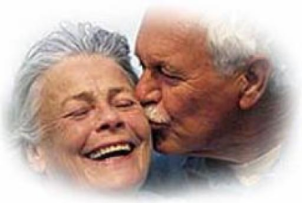            Dňa úcty k starším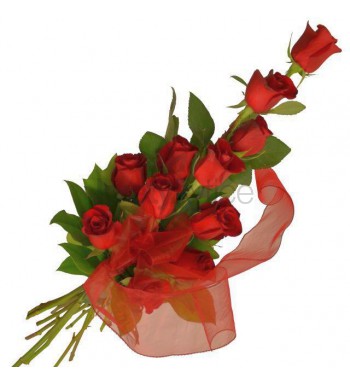 Kedy?             18. októbra 2018 o 16.00 hod. Kde?               v budove školyČo vás čaká?  Príjemné posedenie pri kultúrnom programe, ktorý pripravili Vaše vnúčatká,  s malým chutným občerstvením.